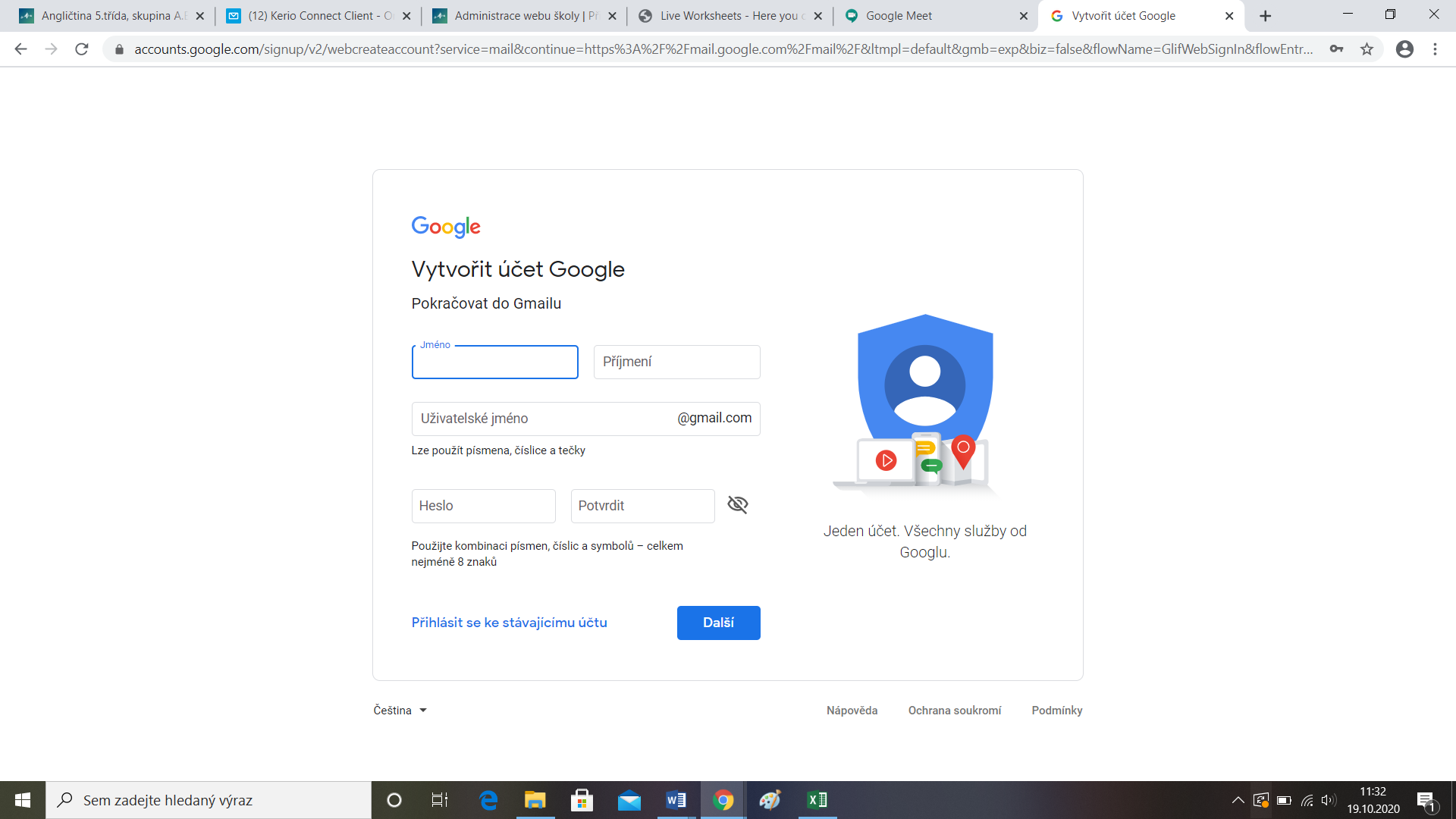 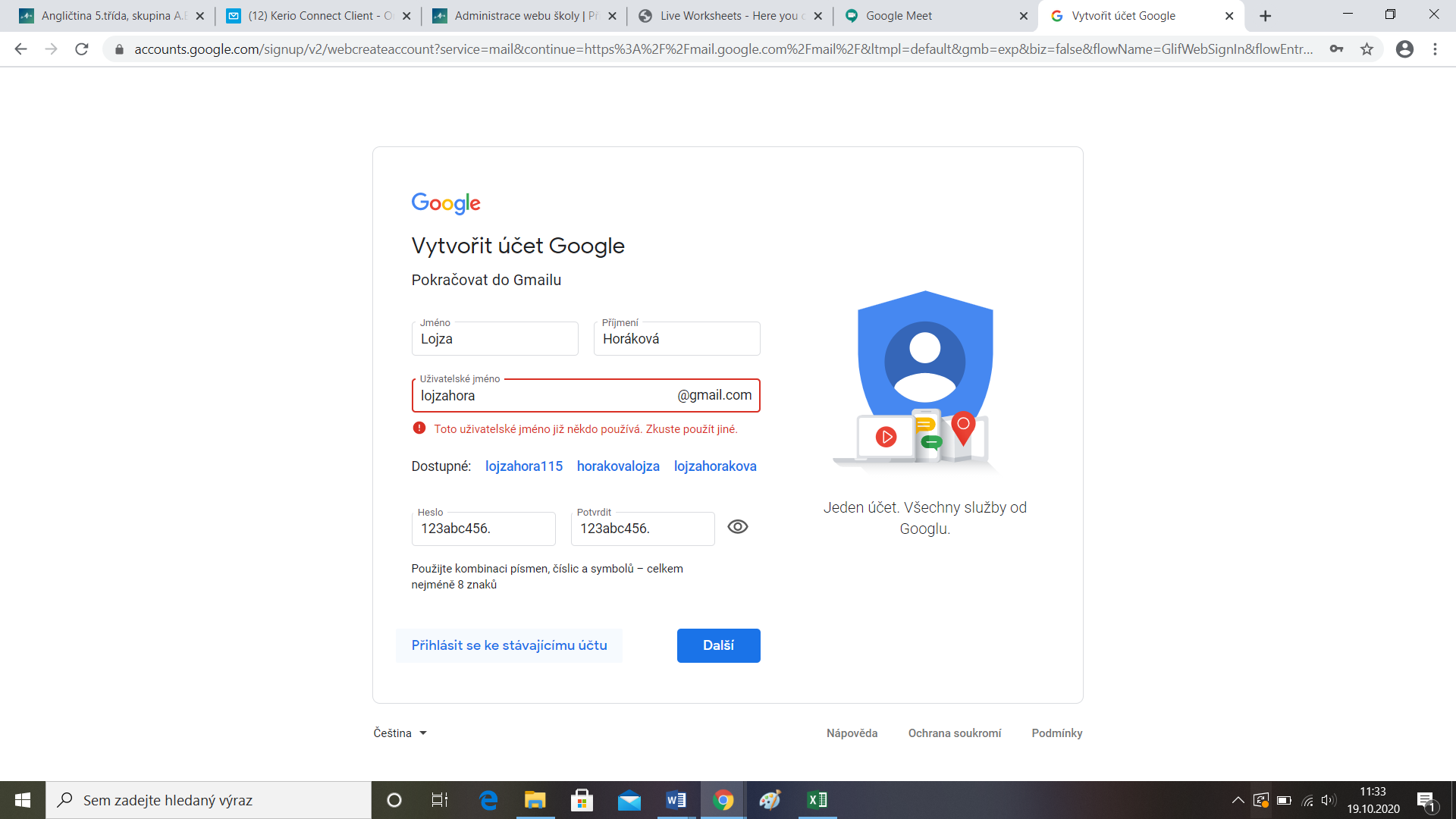 Vyberu dostupnou adresu lojzahorakova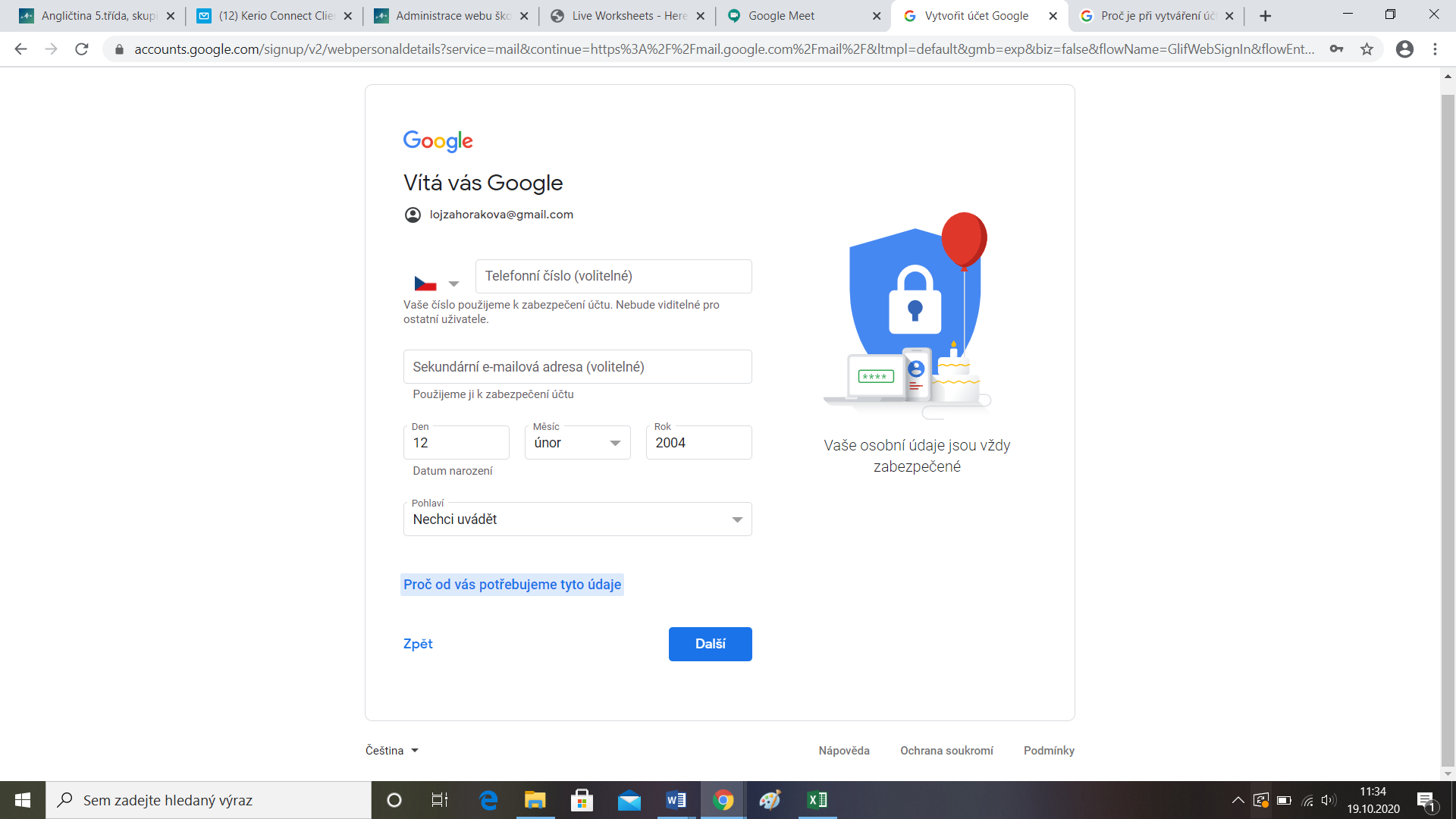 Telefon ani sekundarni adresu nemusím uvádět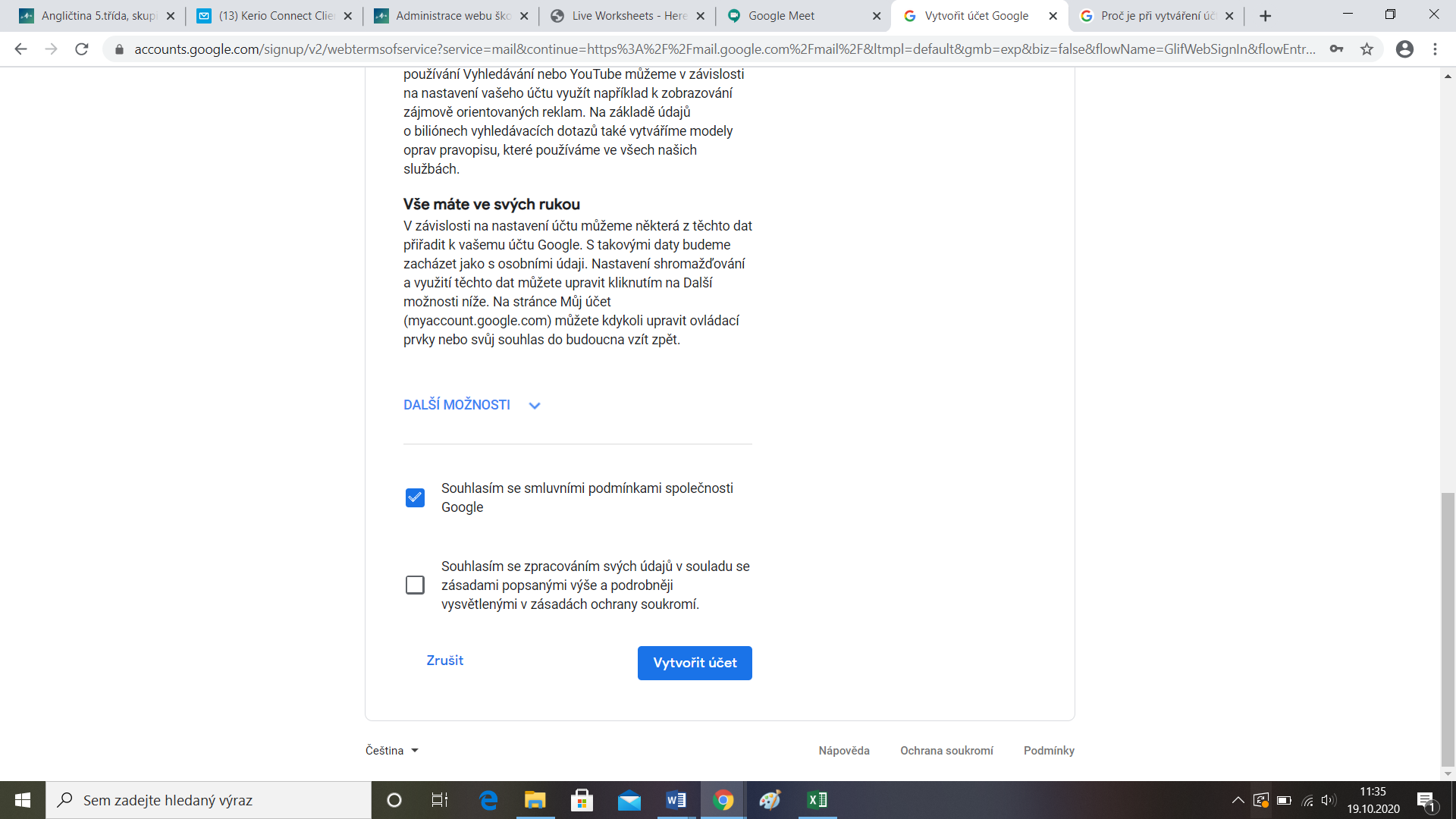 Zde musíte potvrdit souhlasOba políčkaA je hotovo!